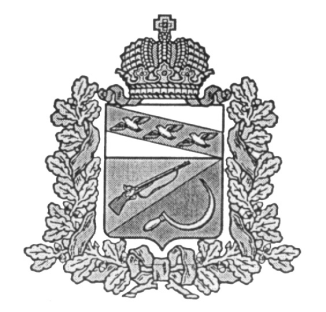 ПРЕДСТАВИТЕЛЬНОЕ СОБРАНИЕ ЩИГРОВСКОГО РАЙОНА КУРСКОЙ ОБЛАСТИ (третьего созыва)Р Е Ш Е Н И Ег. Щигрыот 24 марта 2017г.                                                                                                № 226 -3-ПСОб утверждении Порядка ведения перечня видов муниципального контроля и органов местного самоуправления Щигровского района Курской области, уполномоченных на их осуществлениеВ соответствии с Федеральным законом РФ от 06.10.2003 г. № 131-ФЗ «Об общих принципах организации местного самоуправления в Российской Федерации», пунктом 5 части 2 статьи 6 Федерального закона РФ от 26.12.2008 г. № 294-ФЗ «О защите прав юридических лиц и индивидуальных предпринимателей при осуществлении государственного контроля (надзора) и муниципального контроля», руководствуясь Уставом муниципального района «Щигровский район» Курской области Представительное Собрание Щигровского района решило:1. Утвердить прилагаемый Порядок ведения перечня видов муниципального контроля и органов местного самоуправления Щигровского района Курской области, уполномоченных на их осуществление.2. Настоящее решение вступает в силу после его официального опубликования и распространяется на правоотношения, возникшие с 1 января 2017 года.Глава Щигровского районаКурской области                                                                                                  Ю.И. Астаховг. Щигры24 марта 2017г.№ 226-3-ПСУтвержденрешением Представительного СобранияЩигровского района Курской областиот «24» марта 2017 года№226 -3-ПСПорядок ведения перечня видов муниципального контроля и органов местного самоуправления Щигровского района Курской области, уполномоченных на их осуществление1. Настоящий Порядок ведения перечня видов муниципального контроля и органов местного самоуправления Щигровского района Курской области, уполномоченных на их осуществление, (далее – Порядок), разработан в соответствии с Федеральным законом от 06.10.2003 г. № 131-ФЗ «Об общих принципах организации местного самоуправления в Российской Федерации», Федеральным законом от 26.12.2008 г. № 294-ФЗ «О защите прав юридических лиц и индивидуальных предпринимателей при осуществлении государственного контроля (надзора) и муниципального контроля», Федеральным законом от 03.07.2016 г. № 277-ФЗ «О внесении изменений в Федеральный закон «О защите прав юридических лиц и индивидуальных предпринимателей при осуществлении государственного контроля (надзора) и муниципального контроля» и Федеральный закон «О стратегическом планировании в Российской Федерации», Уставом муниципального района «Щигровский район» Курской области. 2. Настоящий порядок устанавливает правила ведения перечня видов муниципального контроля и органов местного самоуправления, уполномоченных на их осуществление на территории Щигровского района Курской области (далее - Перечень видов контроля).3. Для целей настоящего Порядка используются понятия, установленные Федеральным законом от 26.12.2008 N 294-ФЗ "О защите прав юридических лиц и индивидуальных предпринимателей при осуществлении государственного контроля (надзора) и муниципального контроля".4. Муниципальный контроль осуществляется Администрацией Щигровского района Курской области в лице ее структурных подразделений, уполномоченных на осуществление муниципального контроля (далее – структурные подразделения администрации района).5. Полномочия на осуществление определенного вида муниципального контроля закрепляется за структурным подразделением нормативным правовым актом Администрации Щигровского района Курской области.6. Структурное подразделение администрации района, уполномоченное на ведение Перечня видов контроля (далее - уполномоченный орган), определяется нормативным правовым актом Администрации Щигровского района Курской области.7. Формирование и ведение Перечня видов контроля осуществляется уполномоченным органом на основании сведений, представляемых структурными подразделениями администрации района (далее - предложения по актуализации Перечня видов контроля).8. Предложения по актуализации Перечня видов контроля могут быть направлены на:- включение в Перечень видов контроля видов муниципального контроля и структурных подразделений администрации района;- исключение из Перечня видов контроля внесенных в него видов муниципального контроля или структурных подразделений администрации района;- корректировку информации, включенной в Перечень видов контроля, в том числе наименования видов муниципального контроля, информации о структурных подразделениях администрации района и иной включенной в Перечень видов контроля информации.9. В случае принятия нормативных правовых актов, требующих внесения изменений в Перечень видов контроля, предложения по актуализации Перечня видов контроля направляются структурными подразделениями администрации района в уполномоченный орган в срок не более 10 рабочих дней со дня вступления в силу таких нормативных правовых актов.10. Предложения по актуализации Перечня видов контроля должны содержать в себе нормативные правовые обоснования предлагаемых изменений со ссылками на конкретные положения нормативных правовых актов.11. Ответственность за своевременность, полноту и достоверность направления в уполномоченный орган предложений по актуализации Перечня видов контроля несут структурные подразделения администрации района.12. Уполномоченный орган в срок не более 30 дней рассматривает представленные структурными подразделениями администрации района предложения по актуализации Перечня видов контроля и осуществляет соответствующие изменения в Перечне видов контроля.13. Перечень видов контроля утверждается нормативным правовым актом Администрации Щигровского района Курской области и ведется по форме, согласно Приложению к настоящему Порядку.14. Уполномоченный орган имеет право запрашивать в устной или письменной форме информацию, подлежащую включению в Перечень видов контроля, и поясняющую информацию, которые структурные подразделения администрации района обязаны представить в течение трех рабочих дней с момента получения запроса.15. Информация, включенная в Перечень видов контроля, является общедоступной. Актуальная версия Перечня видов контроля подлежит опубликованию уполномоченным органом на официальном сайте Администрации Щигровского района Курской области в сети «Интернет».Приложениек Порядку ведения перечня видов муниципального контроля и органов местного самоуправления Щигровского района Курской области, уполномоченных на их осуществление, утвержденному решением Представительного СобранияЩигровского района Курской областиот «24» марта 2017 года№ 226 -3-ПСПереченьвидов муниципального контроля и структурных подразделений Администрации Щигровского района Курской области, уполномоченных на их осуществление№ п/пНаименование вида муниципального контроляНаименование структурного подразделения, уполномоченного на осуществление соответствующего вида муниципального контроля Должностное лицо структурного подразделения, ответственное за осуществление муниципального контроля1234